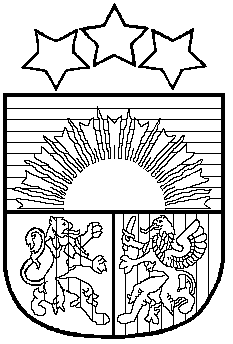 LATVIJAS  REPUBLIKAVAIŅODES   NOVADA  DOMEReģ.Nr.90000059071, Raiņa iela 23a, Vaiņode, Vaiņodes pag.,  Vaiņodes nov.,  LV-3435tālr.63464333, 63464954, fakss 63407924, e-pasts   dome@vainode.lvAPSTIPRINĀTS:Ar 2018.gada 18. decembrīVaiņodes novada domes ārkārtas sēdeslēmumu (Protokols Nr.17, 10. p)LATVIJAS  REPUBLIKAVAIŅODES   NOVADA  DOMEReģ.Nr.90000059071, Raiņa iela 23a, Vaiņode, Vaiņodes pag.,  Vaiņodes nov.,  LV-3435tālr.63464333, 63464954, fakss 63407924, e-pasts   dome@vainode.lvAPSTIPRINĀTS:Ar 2018.gada 18. decembrīVaiņodes novada domes ārkārtas sēdeslēmumu (Protokols Nr.17, 10. p)LATVIJAS  REPUBLIKAVAIŅODES   NOVADA  DOMEReģ.Nr.90000059071, Raiņa iela 23a, Vaiņode, Vaiņodes pag.,  Vaiņodes nov.,  LV-3435tālr.63464333, 63464954, fakss 63407924, e-pasts   dome@vainode.lvAPSTIPRINĀTS:Ar 2018.gada 18. decembrīVaiņodes novada domes ārkārtas sēdeslēmumu (Protokols Nr.17, 10. p)LATVIJAS  REPUBLIKAVAIŅODES   NOVADA  DOMEReģ.Nr.90000059071, Raiņa iela 23a, Vaiņode, Vaiņodes pag.,  Vaiņodes nov.,  LV-3435tālr.63464333, 63464954, fakss 63407924, e-pasts   dome@vainode.lvAPSTIPRINĀTS:Ar 2018.gada 18. decembrīVaiņodes novada domes ārkārtas sēdeslēmumu (Protokols Nr.17, 10. p)LATVIJAS  REPUBLIKAVAIŅODES   NOVADA  DOMEReģ.Nr.90000059071, Raiņa iela 23a, Vaiņode, Vaiņodes pag.,  Vaiņodes nov.,  LV-3435tālr.63464333, 63464954, fakss 63407924, e-pasts   dome@vainode.lvAPSTIPRINĀTS:Ar 2018.gada 18. decembrīVaiņodes novada domes ārkārtas sēdeslēmumu (Protokols Nr.17, 10. p)LATVIJAS  REPUBLIKAVAIŅODES   NOVADA  DOMEReģ.Nr.90000059071, Raiņa iela 23a, Vaiņode, Vaiņodes pag.,  Vaiņodes nov.,  LV-3435tālr.63464333, 63464954, fakss 63407924, e-pasts   dome@vainode.lvAPSTIPRINĀTS:Ar 2018.gada 18. decembrīVaiņodes novada domes ārkārtas sēdeslēmumu (Protokols Nr.17, 10. p)LATVIJAS  REPUBLIKAVAIŅODES   NOVADA  DOMEReģ.Nr.90000059071, Raiņa iela 23a, Vaiņode, Vaiņodes pag.,  Vaiņodes nov.,  LV-3435tālr.63464333, 63464954, fakss 63407924, e-pasts   dome@vainode.lvAPSTIPRINĀTS:Ar 2018.gada 18. decembrīVaiņodes novada domes ārkārtas sēdeslēmumu (Protokols Nr.17, 10. p)Vaiņodes novada pašvaldības Saistošie noteikumi Nr.11Grozījumi 2018.gada 23.janvāra Saistošajos noteikumos Nr.2„Vaiņodes novada pašvaldības pamatbudžeta un speciālo līdzekļu budžeta plāns 2018.gadam.Vaiņodes novada pašvaldības Saistošie noteikumi Nr.11Grozījumi 2018.gada 23.janvāra Saistošajos noteikumos Nr.2„Vaiņodes novada pašvaldības pamatbudžeta un speciālo līdzekļu budžeta plāns 2018.gadam.Vaiņodes novada pašvaldības Saistošie noteikumi Nr.11Grozījumi 2018.gada 23.janvāra Saistošajos noteikumos Nr.2„Vaiņodes novada pašvaldības pamatbudžeta un speciālo līdzekļu budžeta plāns 2018.gadam.Vaiņodes novada domes konsolidētaisSPECIĀLO LĪDZEKĻU BUDŽETA PLĀNS 2018.gadamgrozījumi (3)Klasif.      kods Klasif.      kods IEŅĒMUMIPLĀNS (EUR)PLĀNS (EUR)PLĀNS (EUR)5.0.0.0.5.0.0.0.Nodokļi par pakalpojumiem un precēm25000250002500012.0.0.0.12.0.0.0.Pārējie nenodokļu ieņēmumi10010010018.0.0.0.18.0.0.0.Valsts budžeta transferti 121695121695121695KOPĀ146795146795146795Klasif.      kods Klasif.      kods IZDEVUMI pēc funkcionālajām kategorijāmPLĀNS (EUR)PLĀNS (EUR)PLĀNS (EUR)04.000.04.000.Ekonomiskā darbība66523566523566523505.000.05.000.Vides aizsardzība525005250052500KOPĀ717735717735717735Klasif.      kods Klasif.      kods IZDEVUMI pēc ekonomiskajām kategorijāmPLĀNS (EUR)PLĀNS (EUR)PLĀNS (EUR)22002200Pakalpojumi25050250502505023002300Krājumi, materiāli, energoresursi, preces, inventārs45004500450025002500Nodokļu maksājumi20000200002000050005000Pamatkapitāla veidošana614514614514614514KOPĀ664064664064664064FINANSĒŠANANaudas līdzekļi perioda sākumā213742213742213742Naudas līdzekļi perioda beigās950439504395043Aizņēmumi saņemti435817435817435817Aizņēmumu atmaksa372473724737247Vaiņodes novada domes priekšsēdētājsV.JansonsV.JansonsV.Jansons